Federação Portuguesa de 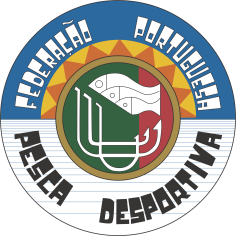 Pesca DesportivaInscrições até: 22 de março de 2018 – secretaria@fppd.ptPagamento FPPD - NIB: 0018 0000 10689096001 96 (obrigatório envio do comprovativo pagamento/transferência, juntamente com a ficha de inscrição)Valor da Inscrição: Para creditação/revalidação da CTD – 50,00€Carater geral – 40,00€Dados para emissão de recibo:					________________________________________							       (Assinatura)Ficha de InscriçãoCurso Inicial / Reciclagem de Juizes de Pesca DesportivaBejaNome:Nº Filiado:Nº Cartão Cidadão:Nº Contribuinte: Dados para inscrição:Dados para inscrição:Dados para inscrição:Dados para inscrição:Dados para inscrição:Dados para inscrição:Tem curso de Treinador?Tem curso de Treinador?SimNãoNº da Cédula:Grau (I, II ou III)Tem curso de Treinador?Tem curso de Treinador?Nome:Morada Completa:Nº Contribuinte: